Оперативный ежедневный прогноз возникновения и развития чрезвычайных ситуаций на территории Республики Башкортостан 
на 26 января 2021 года(подготовлен на основании информации от ФГБУ «Башкирское управление по гидрометеорологии и мониторингу окружающей среды», Управления Федеральной службы по надзору в сфере защиты прав потребителей и благополучия 
человека по Республике Башкортостан, ФБУ «Авиалесохрана», Центра прогнозов космической погоды, ИЗМИРАН)Метеорологическая обстановка	За прошедшие сутки по республике отмечались осадки в виде снега, дождя, замерзающей мороси, количеством до 6 мм (Метеостанция Мраково),  местами  гололед,  туман, на дорогах гололедица. Температура  воздуха  была  ночью и днем  +7, -7°С, в восточных районах до -15°С, днем в отдельных западных районах до +1°С.1.2 Биолого-социальная обстановкаНа территории республики санитарно-эпидемиологическая обстановка находится под контролем.Эпидемиологическая обстановка:На 25.01.2021 в Республике Башкортостан зарегистрированы следующие виды заболеваний за неделю:Геморрагическая лихорадка с почечным синдромом:по республике 4 случая (АППГ – 14), в ГО г. Уфа 2 случая (АППГ – 5).ОРВИ: по республике – 19262 случая (АППГ – 11872), в том числе в ГО                        г. Уфа – 6431 случай (АППГ–4212).По состоянию на 25.01.2021 на территории республики зарегистрировано – 23242 случая новой коронавирусной инфекции, выписаны по выздоровлению – 
17394 человека, 175 человек умерло.Эпизоотическая обстановкаС начала года случаев заболевания животных бешенством не зарегистрировано. По состоянию на 25 января 2021 года на территории Республики Башкортостан действует 3 карантина по заболеванию животных вирусом бешенства.1.3 Гидрологическая обстановкаПо данным ФГБУ «Башкирское УГМС» на реках республики установился ледостав.   1.3.1 Ледовая обстановка и происшествия на водных объектахНа территории республики, по состоянию на 25.01.2021, открыты 4 ледовые переправы (4 автомобильные, 0 пешеходных, 0 пешеходно-гужевых): - Караидельский район, с. Караидель, р. Уфа, толщина льда 40 см, грузоподъемность 4 т, одна полоса, ширина 50 м, длина переправы 300 м, открыта 04.12.2020.- Краснокамский район, Республика Башкортостан с. Староянзигитово, р. Белая, толщина льда 65 см, грузоподъемность 10 т, одна полоса, ширина 100 м, длина переправы 800 м, открыта 11.12.2020.-  Бирский район, Республика Башкортостан г. Бирск, р. Белая, толщина льда        60 см, грузоподъемность 8 т, две полосы, ширина 40 м, длина переправы 438 м, открыта 18.12.2020.- Краснокамский район, с. Николо-Березовка, р. Кама, толщина льда 36 см, грузоподъемность 3 тонны, одна полоса, ширина полосы 45 м, длина переправы 930 м, открыта 25.12.2020.За прошедшие сутки на водных объектах происшествий не произошло, погибших нет. По сравнению с АППГ количество происшествий не изменилось (за АППГ – происшествий не произошло). По сравнению с АППГ количество погибших не изменилось (за АППГ – погибших нет). По сравнению с АППГ показатель количества спасённых не изменился (за АППГ – спасенных нет).С начала 2021 г. количество происшествий с АППГ не изменилось (в 2021 - 0, за АППГ - 0), количество утонувших по сравнению с АППГ не изменилось (в 2021 – 0, за АППГ - 0, количество спасенных не изменилось (в 2021 – 0, за АППГ – 0 спасённых).На территории республики находится 12 мест массового выхода людей на лед (традиционные места подледной ловли) на территории Республики Башкортостан:       оз. Шамсутдин Бирского района, оз. Аслыкуль с.Алга Давлекановского района, Туймазинское вдхрн. г.Туймазы, оз. Кандрыкуль с.Кандры Туймазинского района, 
р. Кама с.Николо-Березовка Краснокамского района, Павловское вдхрн. с.Павловка Нуримановского района, р.Уфа г.Уфа, р.Белая г.Уфа, оз.Банное пос.Кусимовский рудник Абзелиловского района, оз.Белое с.Белое Озеро Гафурийского района, Нугушское вдхр. с.Нугуш Мелеузовского района.2. Прогноз возникновения чрезвычайных ситуаций (далее - ЧС):Опасные метеорологические явления не прогнозируются.Неблагоприятные метеорологические явления  прогнозируются:26.01.2021 местами по республике гололед, видимость в тумане 500 м и менее.26.01.2021 облачная погода с прояснениями. Местами небольшие осадки в виде снега и дождя, гололед, туман, на дорогах гололедица. Ветер южный 5-10 м/с. Температура воздуха ночью -3, -8°С, при прояснении до -13°С, днем 0, -5°С. На отдельных участках дорог видимость в тумане 500 м и менее.27.01.2021 – 28.01.2021 облачная погода с прояснениями. Местами небольшой мокрый снег, гололед, на отдельных участках дорог гололедица. Ветер южный, юго-западный 3-8 м/с. Температура воздуха ночью -5, -10°С, при прояснениях до -15°С, днем -0, -5°С.2.1 Прогноз гидрологической обстановкиНа территории Республики Башкортостан чрезвычайных ситуаций, обусловленных ухудшением гидрологической обстановки, не прогнозируется.2.3 Прогноз чрезвычайных ситуаций техногенного характера2.3.1 Риски возникновения техногенных пожаров.Анализ пожаров за период с 2011 по 2020 гг. показывает, что минимальное количество пожаров в январе было зарегистрировано в 2017 г. (228), а максимальное количество в 2019 г. (547).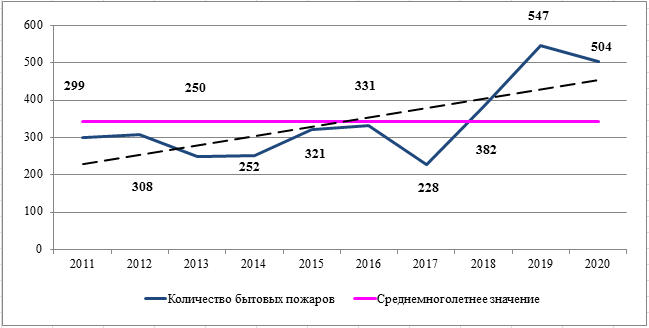 Рисунок 1 – Количество бытовых пожаров в январе с 2011 по 2020 гг.Согласно анализу, за период с 2011 по 2020 гг., наблюдается тенденция увеличения количества пожаров. Предположительно, в январе 2020г. количество техногенных пожаров будет значительно выше среднемноголетнего значения (>342,2).Основными причинами возможных пожаров могут стать:1) в зданиях жилого, социально-культурного и бытового назначения:- замыкание или неисправность электропроводки;- использование неисправных электроприборов или использование приборов 
с мощностью большей, чем позволяет электрическая сеть;- неисправность печного или газового оборудования;- неосторожное обращение с огнем;- нарушение правил пожарной безопасности.2) На промышленных объектах и объектах сельскохозяйственного назначения:- замыкание или неисправность электропроводки;- нарушение правил пожарной безопасности в технологическом процессе;- курение в неустановленных местах.2.4.2 Риски возникновения ЧС на транспортеВ связи с погодными условиями, на отдельных участках автомобильных дорог прогнозируется возникновение дорожно-транспортных происшествий.  2.4.3 Риски возникновения ЧС на объектах ЖКХВ связи с прохождением отопительного периода, сохраняется риск возникновения чрезвычайных ситуаций, вызванных авариями на системах теплоснабжения. 3. Рекомендуемые превентивные мероприятия по предупреждению, предотвращению, локализации ЧС и ликвидации их последствий:Главам администраций муниципальных образований Республики Башкортостан в рамках своих полномочий в целях защиты населения и территорий от возможных аварийных ситуаций в муниципальных звеньях БТП РСЧС:- организовать информирование населения о мерах предосторожности;- при ухудшении обстановки организовать введение соответствующих режимов функционирования;- организовать поддержание в постоянной готовности аварийно-спасательных служб и служб экстренного реагирования для проведения аварийно-спасательных 
и аварийно-восстановительных работ; - организовать проверки резервных источников питания и подготовку их 
к работе;- уточнить наличие и состав техники, привлекаемой к ликвидации аварий;- провести проверки и восполнение при необходимости резервов материальных ресурсов, созданных для ликвидации чрезвычайных ситуаций; - провести уточнение пунктов временного размещения для эвакуации населения в случае возникновения ЧС (происшествий);- осуществлять контроль за гидрометеорологической обстановкой;- информировать население через СМИ о прогнозируемых и возникших чрезвычайных ситуациях (происшествиях), мерах по обеспечению безопасности населения и территорий, приемах и способах защиты;- организовать мероприятия по профилактике несчастных случаев и гибели людей на водных объектах;- организовать работу городков жизнеобеспечения, мобильных и стационарных пунктов обогрева на опасных участках автомобильных дорог;- во взаимодействии с должностными лицами органов, осуществляющих государственный пожарный надзор, пожарной охраны, со СМИ организовать усиление противопожарной пропаганды и информирование населения о мерах пожарной безопасности. Единым дежурно-диспетчерским службам муниципальных образований:- обеспечить доведение прогноза до глав администраций и председателей 
КЧС и ОПБ муниципальных образований, всех заинтересованных служб, организаций, учреждений и территориальных подразделений РСЧС, образовательных учреждений; - информировать население через СМИ о прогнозируемых и возникших чрезвычайных ситуациях (происшествиях), мерах по обеспечению безопасности населения и территорий, приемах и способах защиты;- провести уточнение количества аварийно-восстановительных бригад, запасов материально-технических средств для проведения аварийно-спасательных и аварийно-восстановительных работ; - при ухудшении обстановки, угрозе или возникновении ЧС, организовать незамедлительное информационное взаимодействие на всех уровнях управления;- организовать взаимодействие с метеостанциями по контролю за гидрометеорологической обстановкой.Заместитель начальника Главного управления	(по гражданской обороне и защите населения) –начальник управления гражданской обороныи защиты населенияполковник									                 И.Г. СаетгареевА.Р. Садретдинова3-605-53-208 (347) 248-13-20МЧС РОССИИГЛАВНОЕ УПРАВЛЕНИЕ МИНИСТЕРСТВА РОССИЙСКОЙ ФЕДЕРАЦИИ ПО ДЕЛАМ ГРАЖДАНСКОЙ ОБОРОНЫ, ЧРЕЗВЫЧАЙНЫМ СИТУАЦИЯМ И ЛИКВИДАЦИИ ПОСЛЕДСТВИЙ СТИХИЙНЫХ БЕДСТВИЙ ПО РЕСПУБЛИКЕ БАШКОРТОСТАН(Главное управление МЧС Россиипо Республике Башкортостан)ул. 8 марта, 12/1, г. Уфа, 450005Телефон: (347) 252-59-52 Факс (347) 273-42-86E-mail: cancel@02.mchs.gov.ruЕдиный телефон доверия (347)233-99-99______________ № _____________На № ___________ от __________ЦУКС ГУ МЧС России 
по Нижегородской областиМинистерствам и ведомствамРеспублики Башкортостан, организациям (по списку), главам администраций муниципальных образований 
Республики Башкортостан, начальникам
пожарно-спасательных гарнизонов 
Республики Башкортостан№ п/пМуниципальное образованиеНаселённый пунктОписание случая (вид животного/ кол-во очагов/ заболело/пало)Дата введения карантина, 
№ документа, кем подписан1МР Белорецкий районд.АзнагуловоВолк/1/1/1С 30.11.2020 Указ Главы Республики Башкортостан от 30.11.2020                                                    № УГ-5202МР Дуванский районс.ЯрославкаСобака/1/1/1С 14.12.2020 Указ Главы Республики Башкортостан от 14.12.2020                                                    № УГ-5513МР Белорецкий районс.БуганакВолк/1/1/1С 14.12.2020 Указ Главы Республики Башкортостан от 14.12.2020                                                    № УГ-551